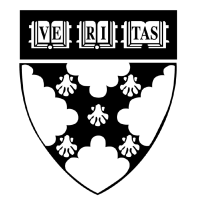 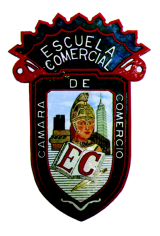 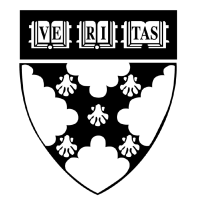 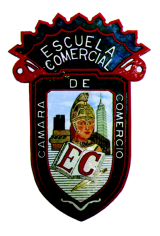 Tema:InvestigarActividad 1:Realizar páginas 74 y 75 del libro de tecnología III. Cuestionario para mañana 1 de Marzo.Materia: TecnologíaProfesor: Alejandra Vázquez